أوراق عمل رياضيات الوحدة 11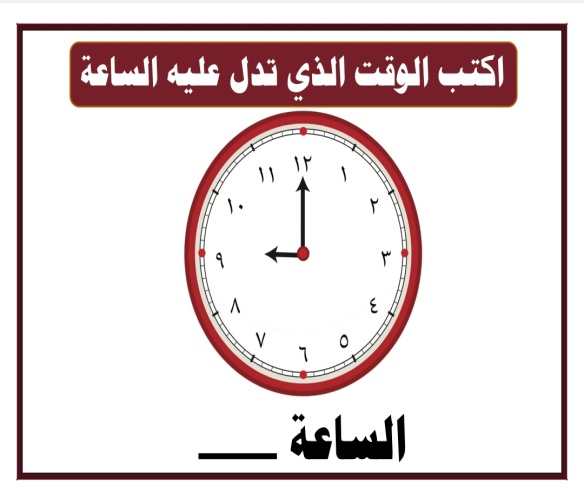 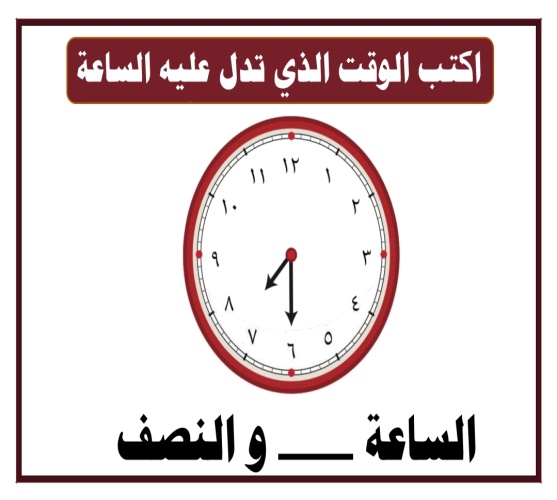 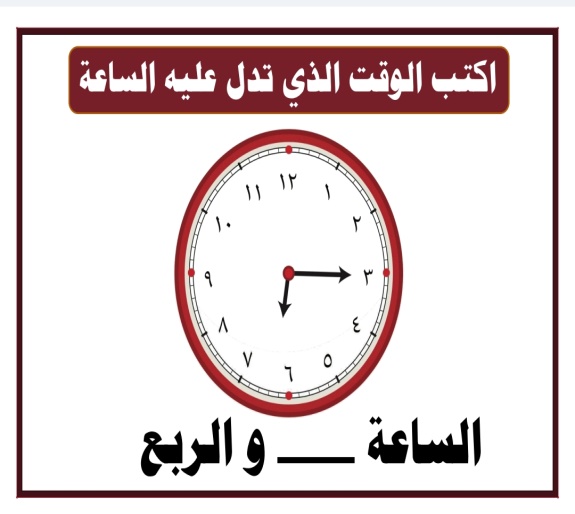 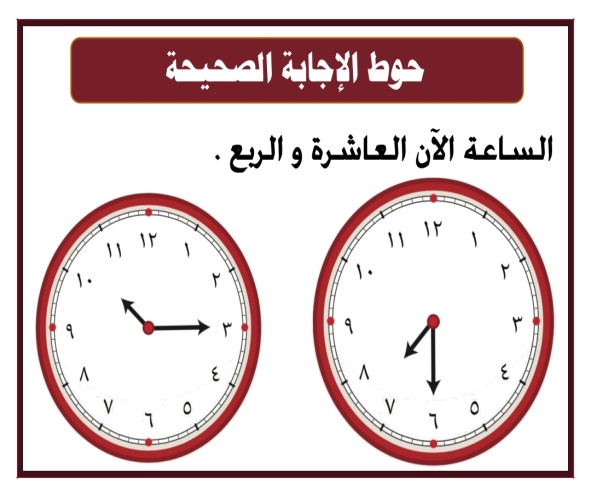 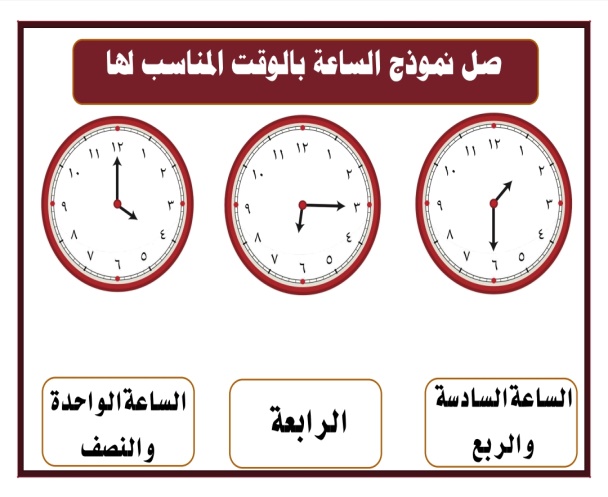 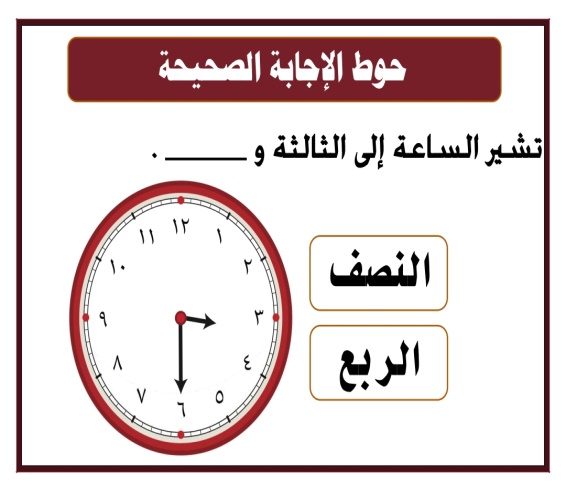 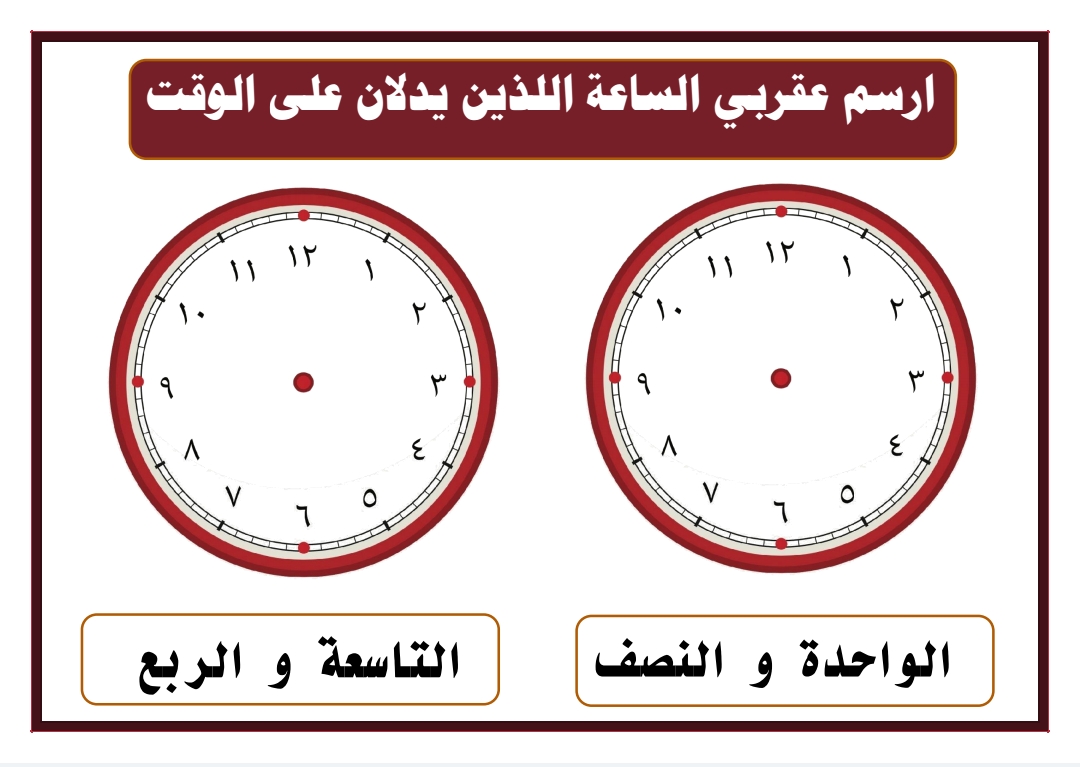 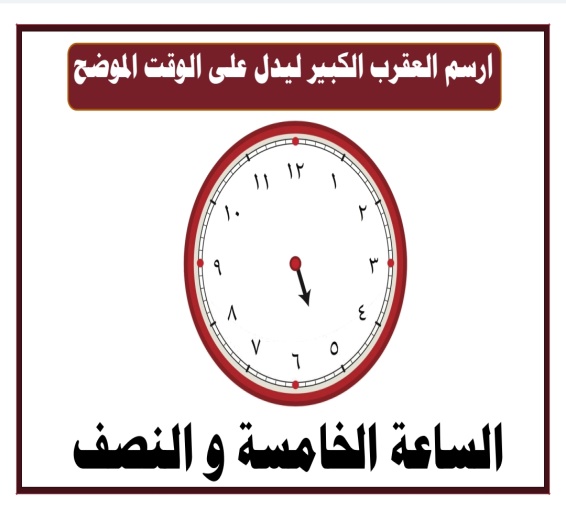 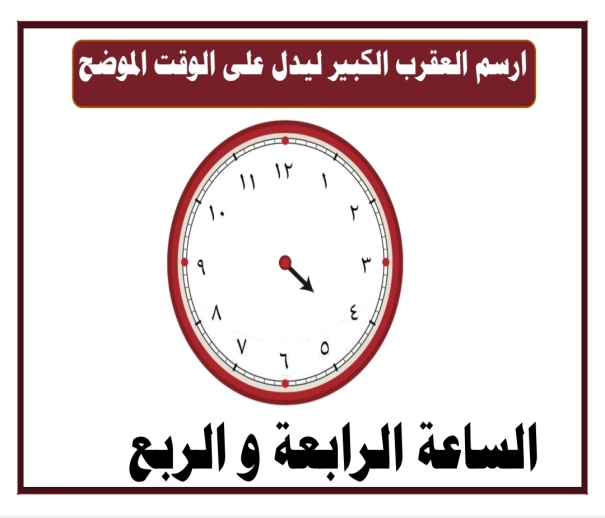 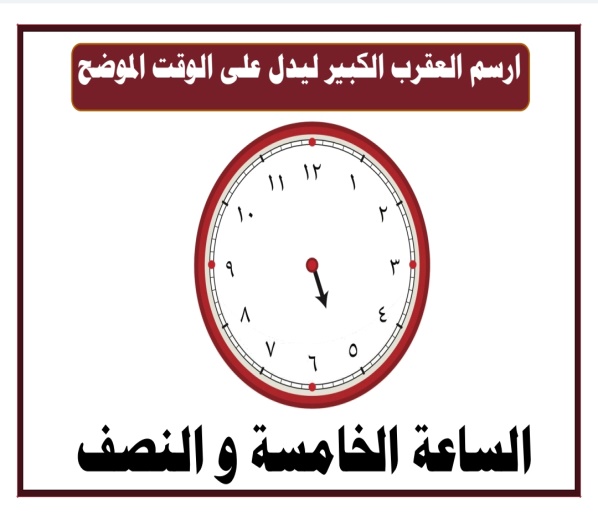 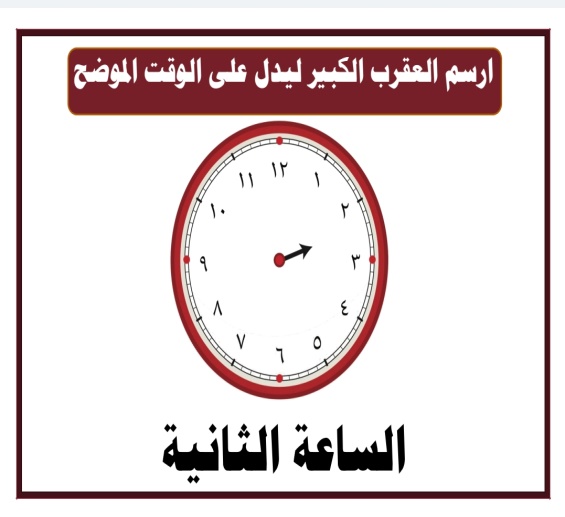 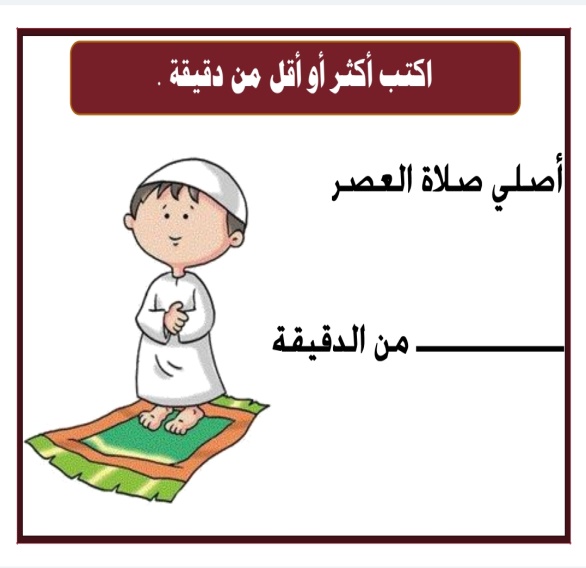 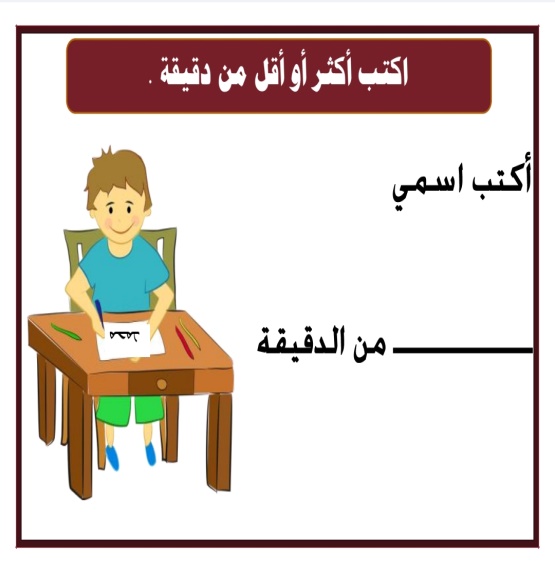 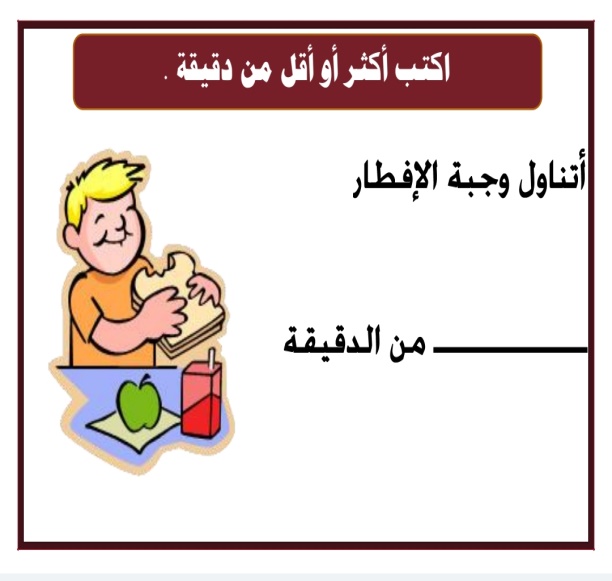 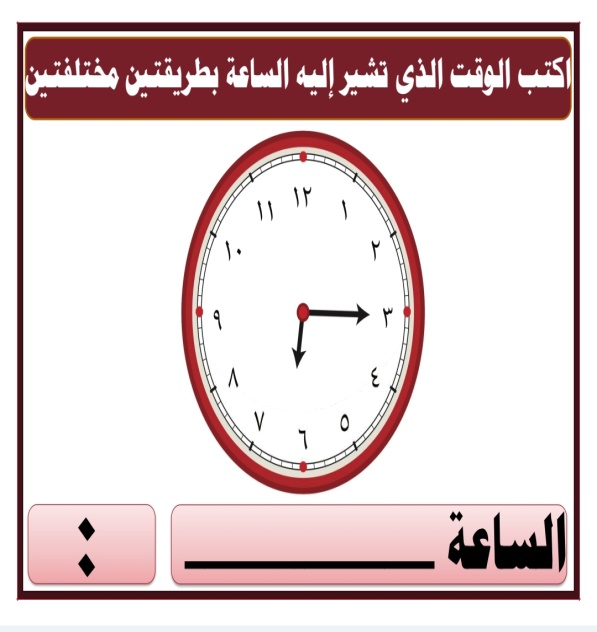 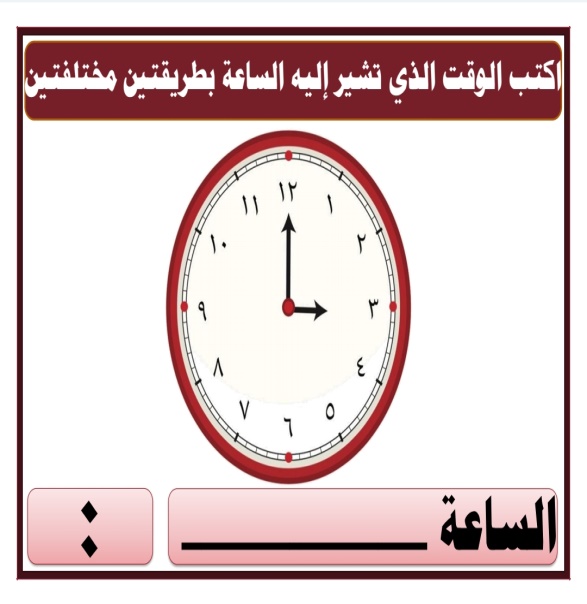 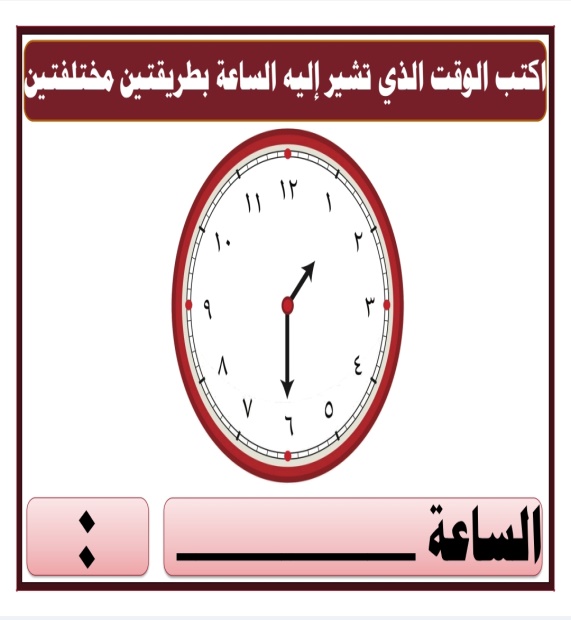 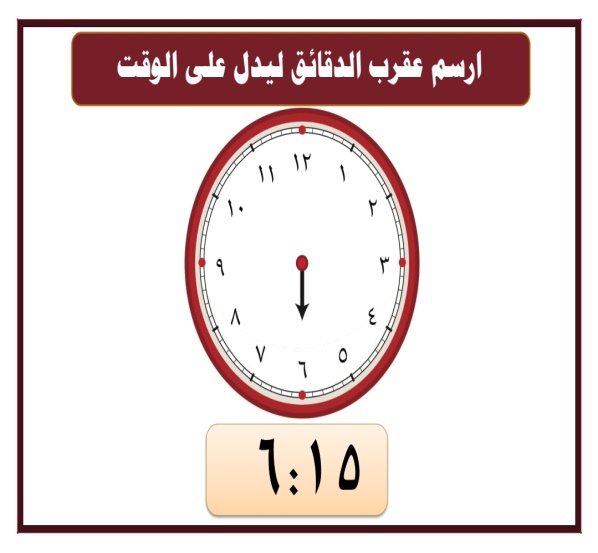 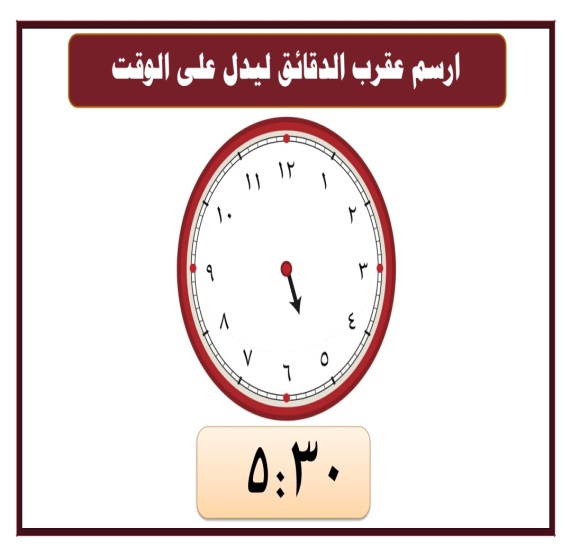 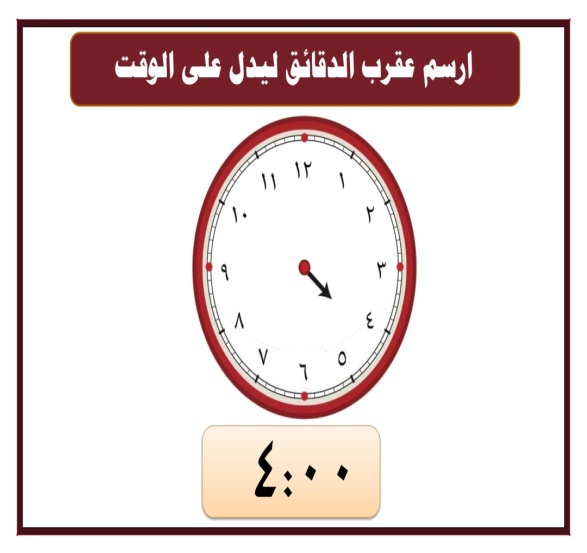 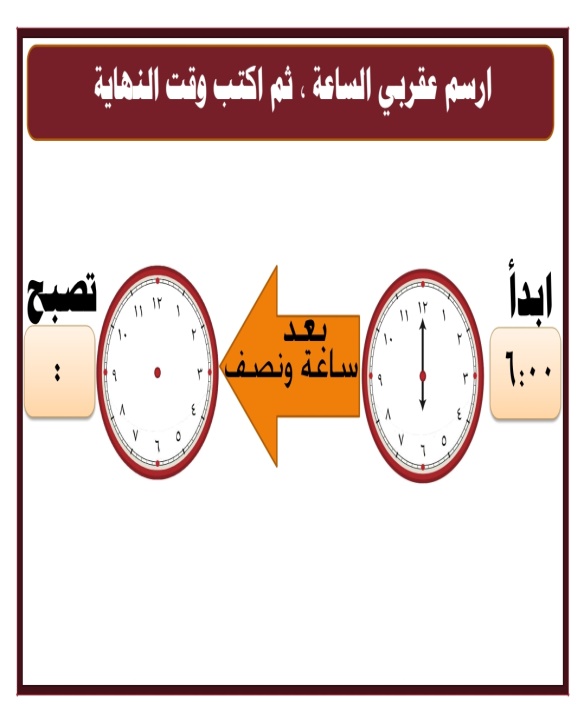 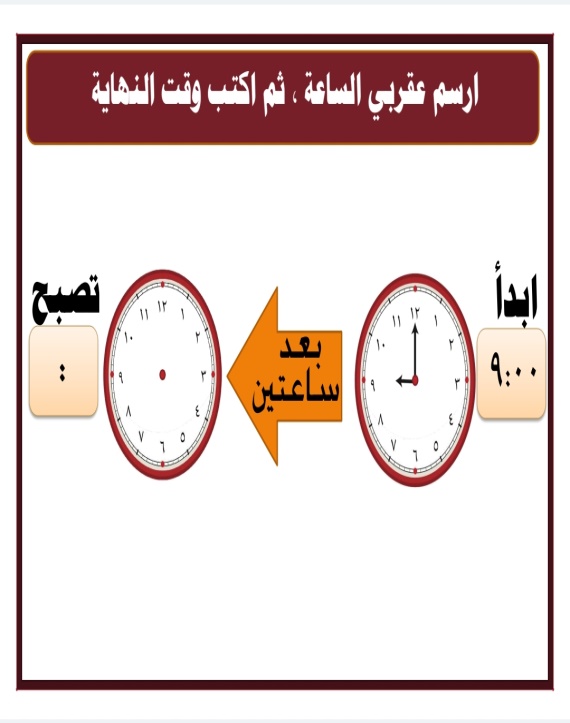 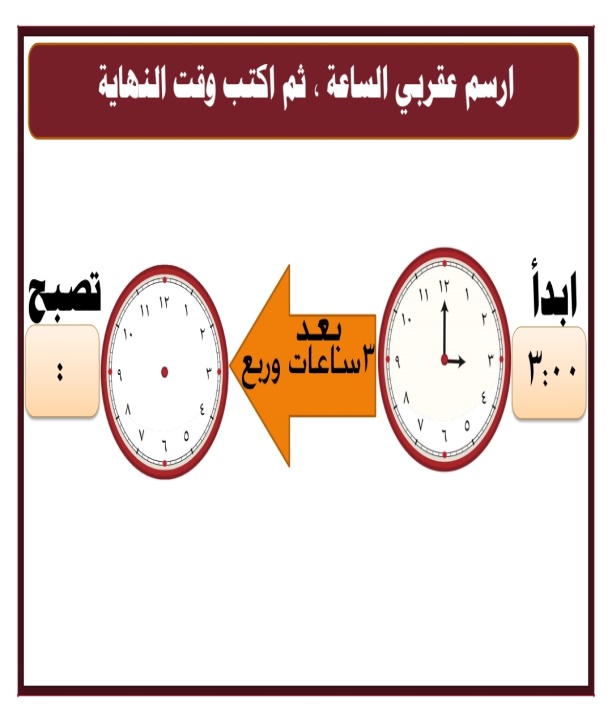 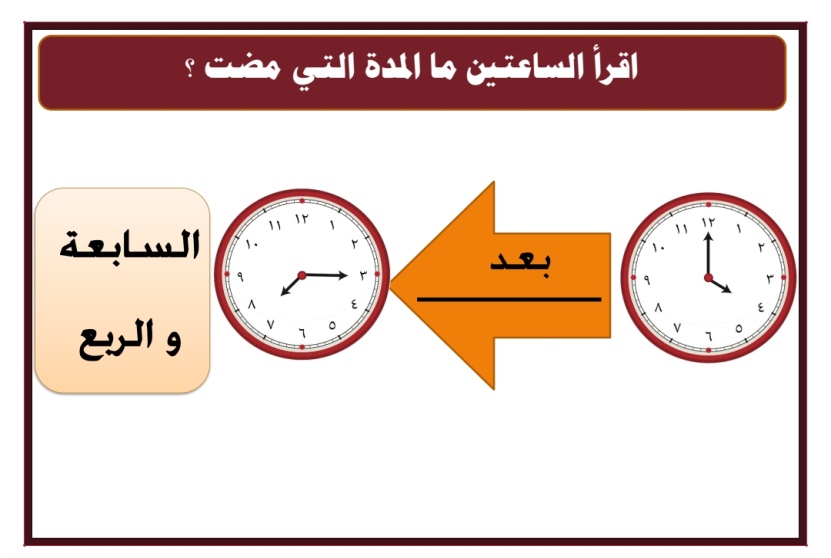 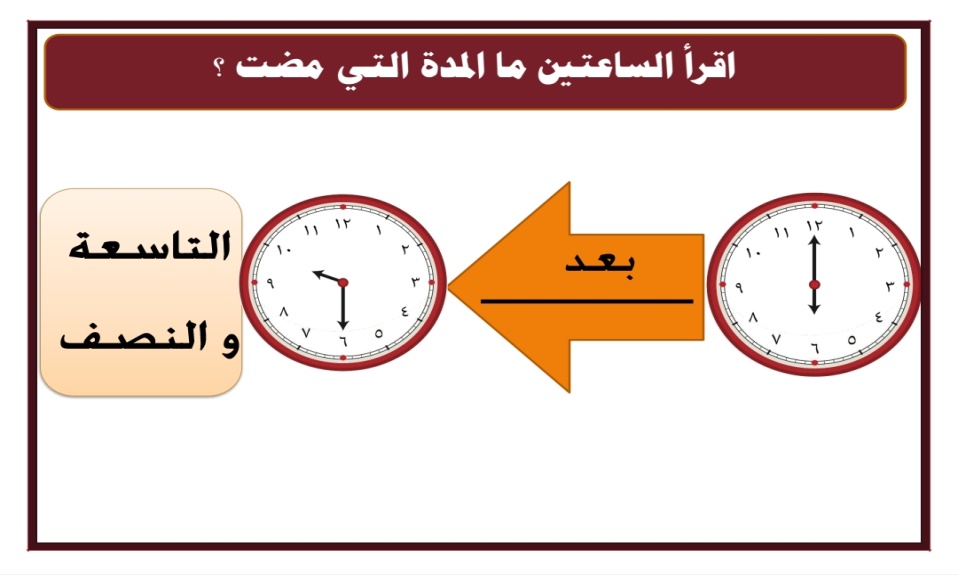 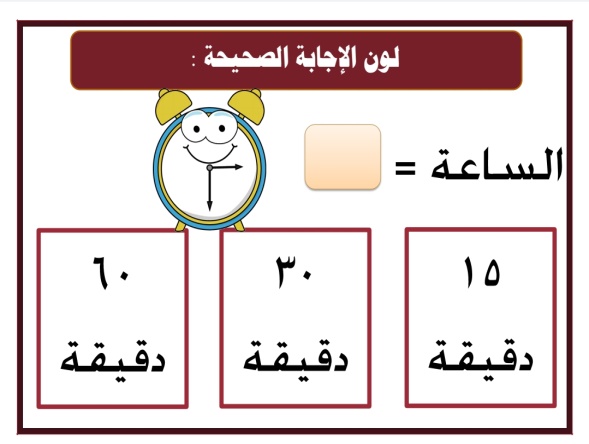 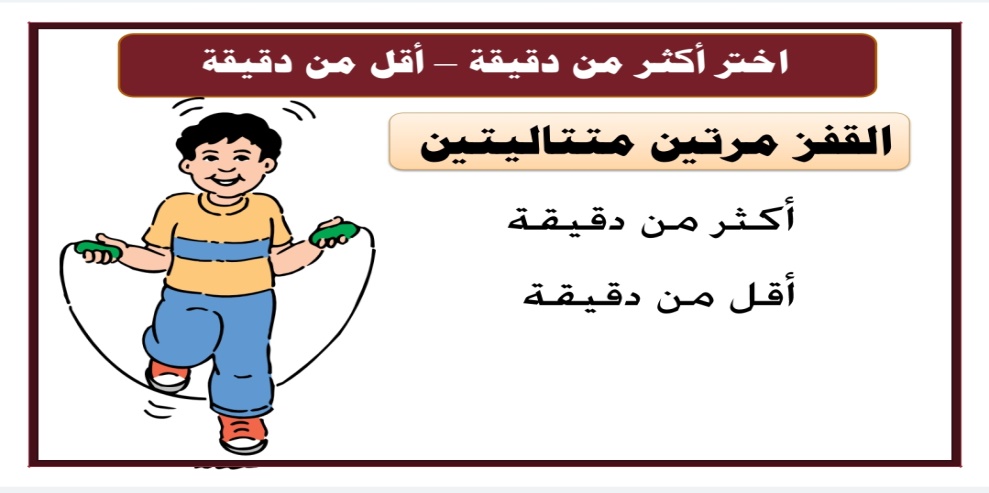 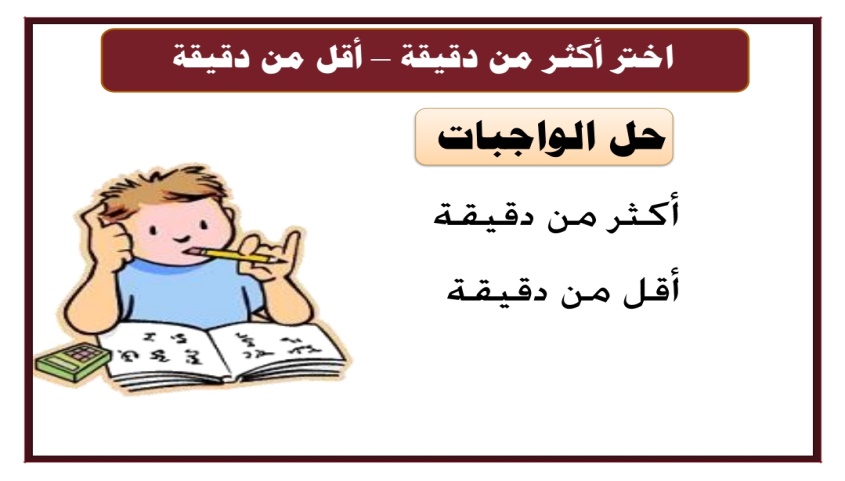 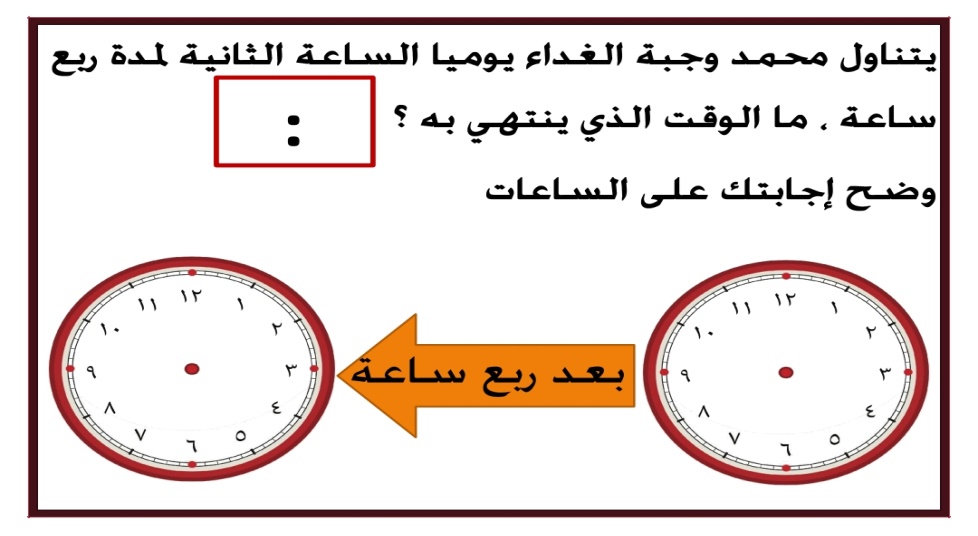 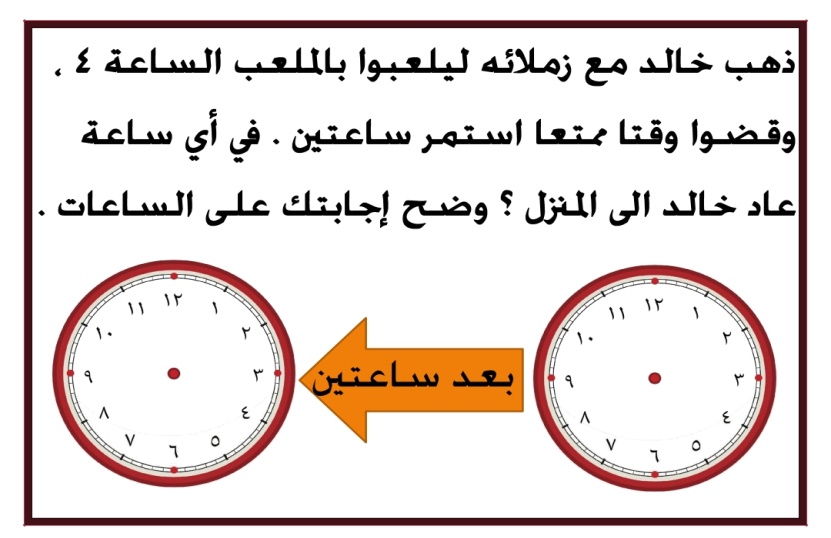 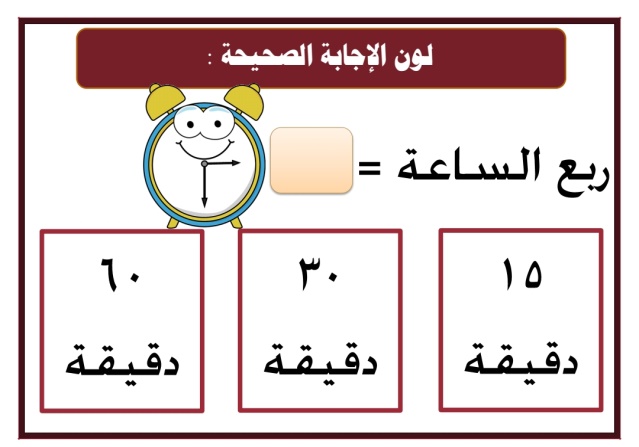 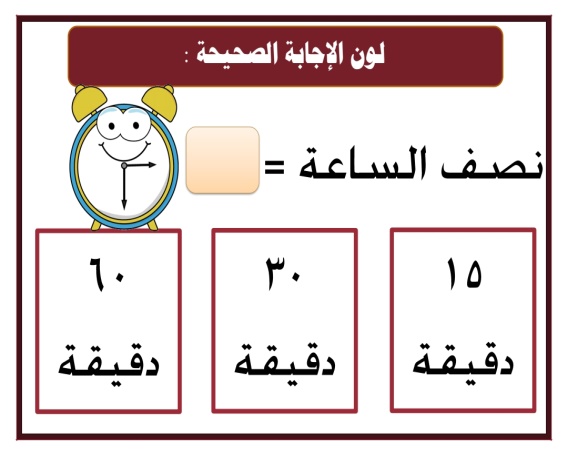 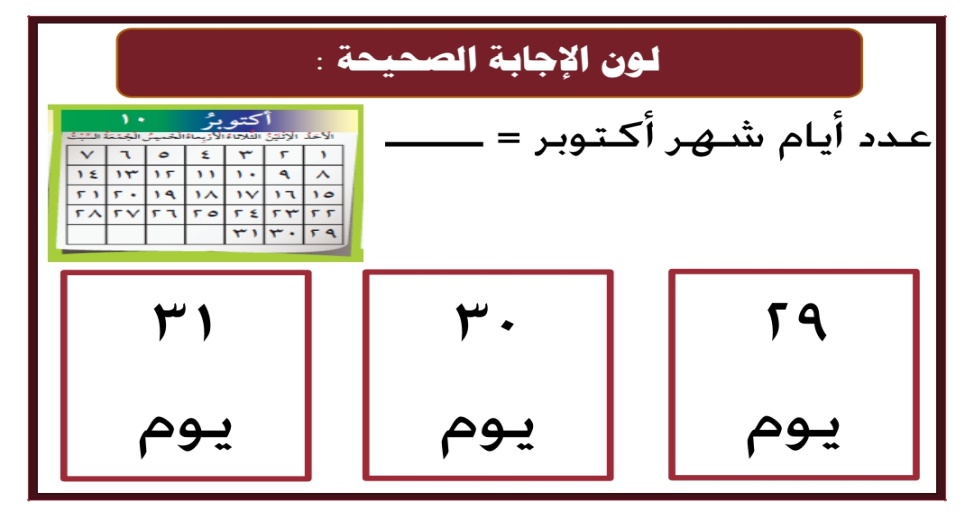 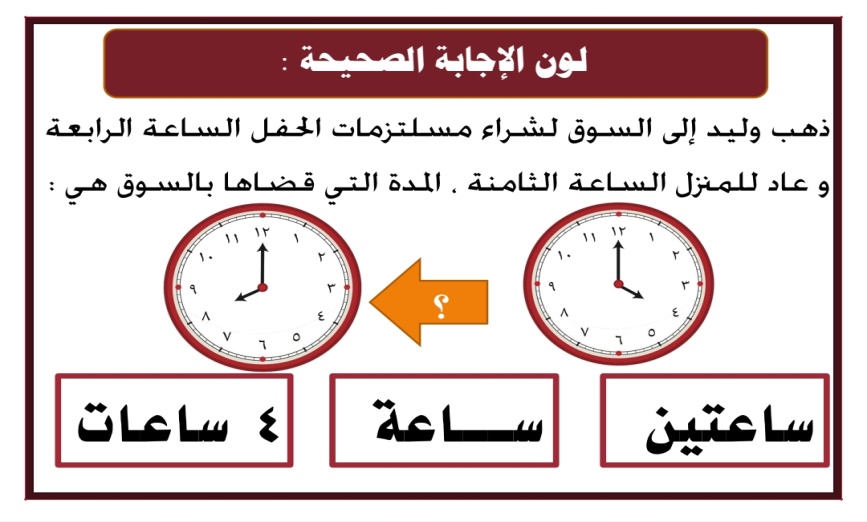 